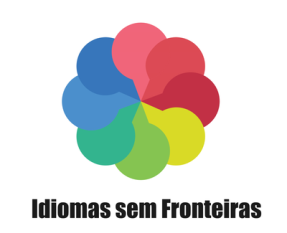 PROCESSO SELETIVO SIMPLIFICADO PARA PROFESSOR BOLSISTA DO NÚCLEO DE LÍNGUAS (NUCLI - IsF) DO PROGRAMA IDIOMA SEM FRONTEIRAS (IsF)EDITAL 005RESULTADO DO PROCESSO SELETIVOBANCA EXAMINADORA:_______________________________Dra. Maria Ester Wollstein Moritz_______________________________Dra. Donesca Xhafaj_______________________________Dra. Raquel Carolina D'Ely_______________________________Florianópolis, 14 de Maio de 2018CANDIDATONOTADaniela Kufner Balestrin7.00Isabel Tomaselli Borba7.50Fábia Muneron Busatto5.50Ricardo Gonçalves Wagner6.00Pedro Lorenzo de Mello Schlemper5.00